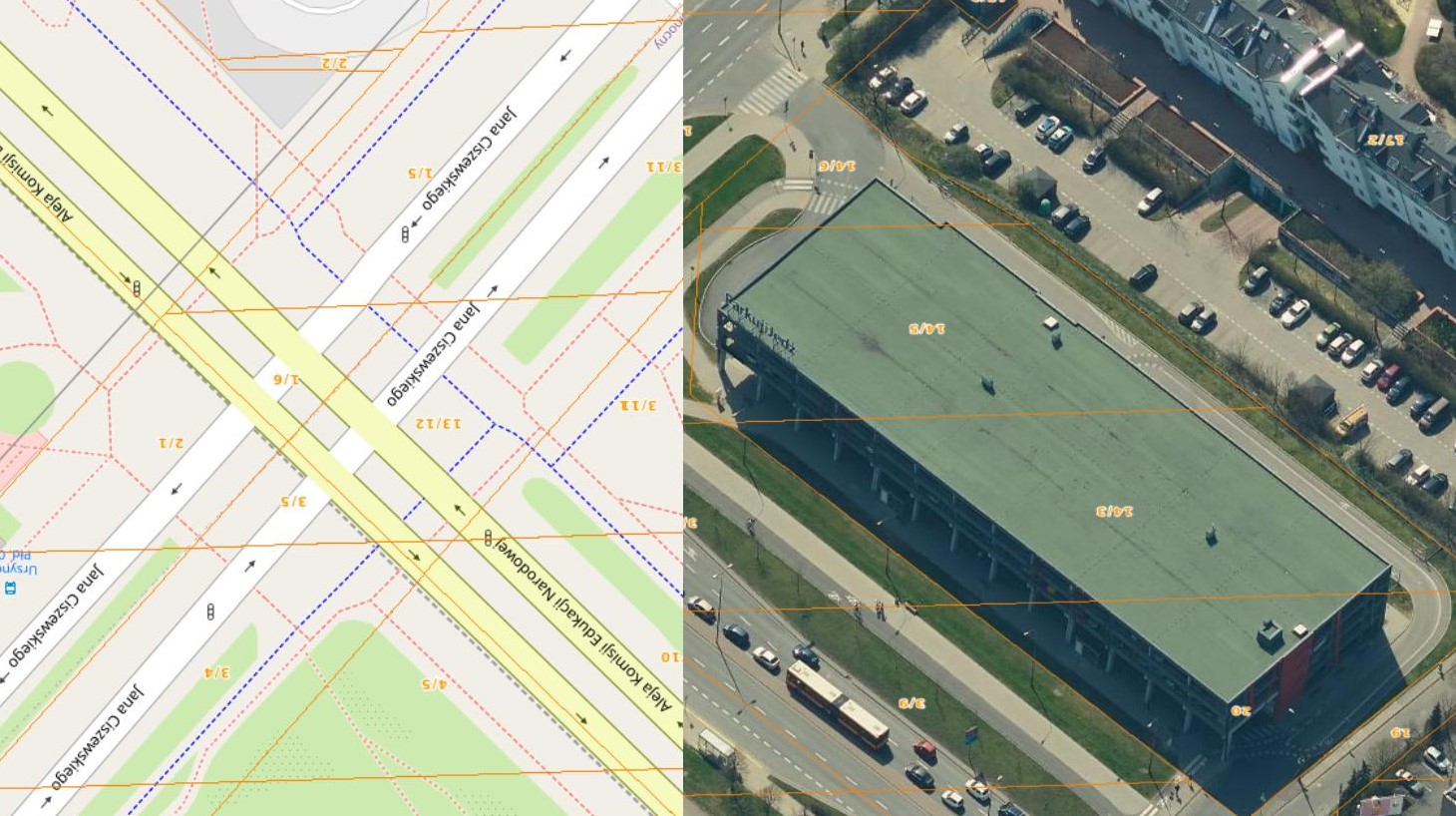 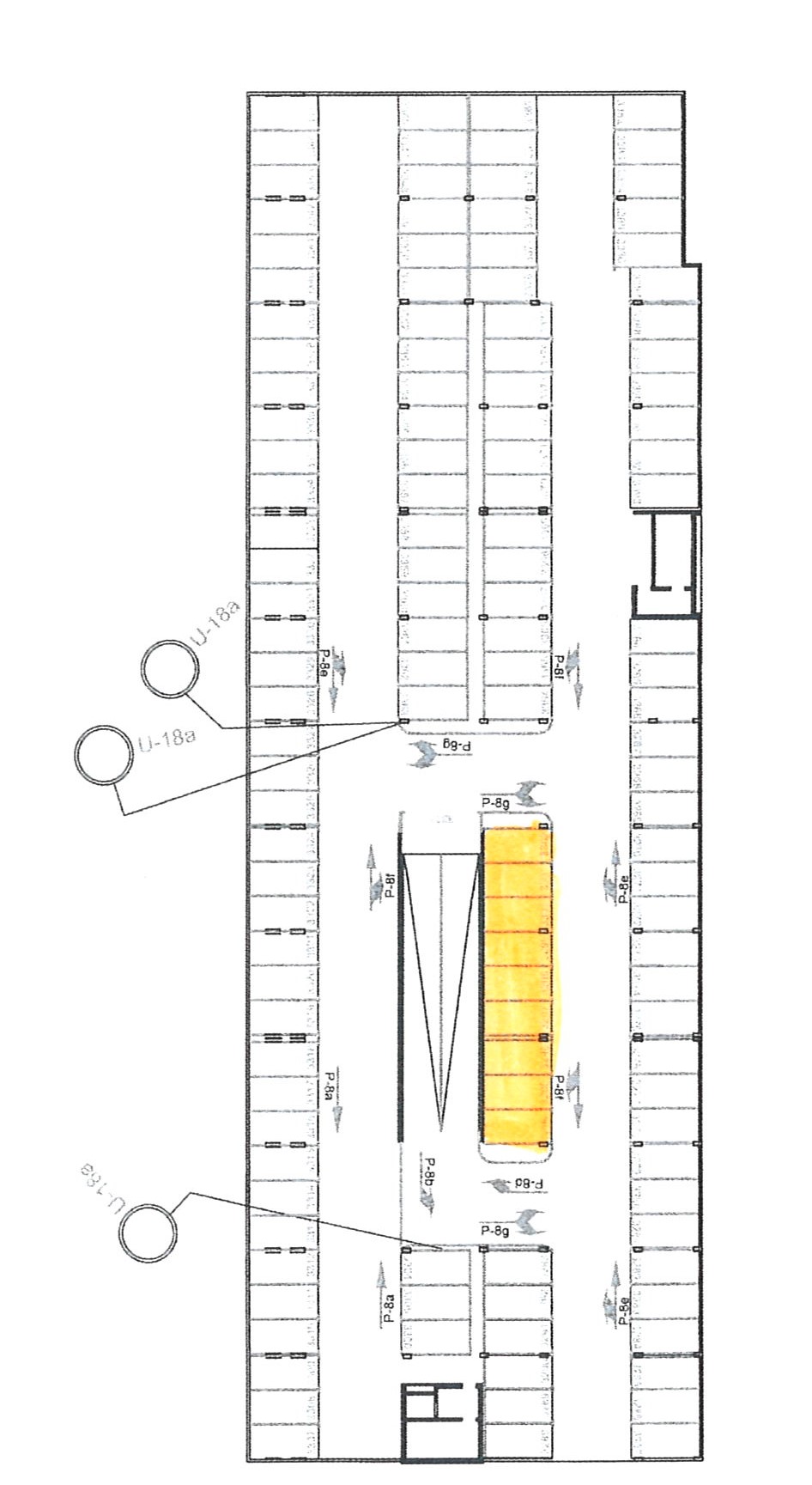 TEREN PRZEZNACZONY                                                                                                                                                                                                                                    DO WYDZIERŻAWIENIA        		(miejsca nr 3294-3302)